АДМИНИСТРАЦИЯ ГОРОДА КОСТРОМЫЗАМЕСТИТЕЛЬ ГЛАВЫ АДМИНИСТРАЦИИ – ПРЕДСЕДАТЕЛЬ КОМИТЕТА ОБРАЗОВАНИЯ, КУЛЬТУРЫ, СПОРТА И РАБОТЫ С МОЛОДЕЖЬЮРАСПОРЯЖЕНИЕ        В соответствии с планом мероприятий Комитета образования, культуры, спорта и работы с молодежью, руководствуясь статьями 42, 57 Устава города Костромы, пунктом 2.26, подпунктом «2.26.2.3.в» Положения о Комитете образования, культуры, спорта и работы с молодежью Администрации города Костромы, утвержденного постановлением Администрации города Костромы от 9 ноября 2012 года № 2366, во исполнение приказа Департамента образования и науки Костромской области от 29.03.2021 №436    «О проведении регионального этапа Всероссийского фестиваля «Умка-2021» среди воспитанников дошкольных образовательных учреждений», в целях внедрения инновационных разработок в сфере образования, содействующих здоровому образу жизни детей,ОБЯЗЫВАЮ:Провести до 01 июня 2021 года муниципальный этап Всероссийского Фестиваля «Умка -2021» среди воспитанников дошкольных образовательных учреждений  (далее –Фестиваль).Утвердить положение о муниципальном Фестивале (приложение 1).Утвердить состав организационного комитета и жюри Фестиваля (приложение 2).Руководителей муниципальными дошкольными образовательными учреждениями города Костромы провести отборочный этап Фестиваля в образовательном учреждении в срок до 26 апреля 2021 года.Муниципальное бюджетное учреждение города Костромы «Городской центр обеспечения качества образования» (С.Е. Исмагилова) обеспечить организационно-методическое сопровождение Конкурса.Контроль за исполнением распоряжения возложить на начальника Управления образования Т.Н. Скачкову.Исполняющий обязанности заместителя главы Администрации - председателя Комитета                                 И.В. Силакова                                                                     СОГЛАСОВАНО:Начальник Управления образования_____________________ Т. Н. Скачкова«__»___________________2021 года	Начальник отдела реализации программдошкольного образования _____________________ О.А. Турыгина«__» _______________ 2021 годаЗаведующий МБУ города Костромы «Городской центр обеспечения качества образования» ____________________С.Е. Исмагилова«__»___________________2021 годаВласова Галина Владимировна45-71-78РАССЫЛКА:В дело: 1 экз.В МБУГЦОКО: 1 экз.В образовательные учреждения – электронной почтойПриложение 1 Утвержденораспоряжением заместителя главы Администрации - председателя Комитета образования, культуры, спорта и работыс молодежью Администрации города Костромы                                                                                от «       »  2021 г.  №ПОЛОЖЕНИЕо проведении муниципального этапа Всероссийского фестиваля «Умка-2021» среди воспитанников дошкольных образовательных учреждений города Костромы.          1.Общие положения    1.1 Настоящее положение регламентирует статус и порядок проведения муниципального этапа Всероссийского фестиваля "Умка-2021» среди воспитанников дошкольных образовательных учреждений, носит публичный характер и проводится на условиях открытости и гласности (далее – Фестиваль). 	1.2 Организаторами муниципального этапа Фестиваля являются Комитет образования, культуры, спорта и работы с молодежью, муниципальное бюджетное учреждение города Костромы, городской центр обеспечения качества образования», Костромское региональное отделение Всероссийской общественной организации «Воспитатели России».           1.3 Цель Фестиваля - приобщение детей к ценностям здорового образа жизни, занятиям физической культурой и спортом, развитие творческих способностей детей старшего дошкольного возраста.         1.4 Задача Фестиваля:развитие физкультурно-массовых мероприятий в области дошкольного образования с учетом уникального значения детства для первоначального освоения норм и правил по физическому совершенствованию человека;пропаганда здорового образа жизни среди воспитанников, педагогов и родительской общественности,повышение уровня физической подготовленности у воспитанников дошкольных образовательных учреждений;воспитание у детей интереса к отечественному мультипликатору «Союзмультфильм», героям российской мультипликации;выявление и распространение инновационного опыта педагогов и семейного воспитания дошкольников, обеспечивающего гармоничную интеграцию физического, интеллектуального и творческого развития детей в образовательных учреждениях и семье;координация деятельности государственных и общественных организаций к проведению мероприятий для детей дошкольного возраста.            2. Руководство Фестиваля2.1. Общее руководство подготовкой и проведением Фестиваля осуществляется Организационным комитетом (далее – Оргкомитет).Оргкомитет создается на период подготовки и проведения Фестиваля для достижения цели и решения вытекающих из него задач. Состав Оргкомитета утверждается распоряжением Комитета образования, культуры, спорта и работы с молодежью.Оргкомитет Фестиваля:- информирует образовательные организации о порядке, содержании, сроках проведения регионального этапа;- оставляет за собой право не допустить конкурсные материалы к участию в Фестивале, в случаи их несоответствия требованиям данного Положения;- подводит итоги Фестиваля организует награждение победителей и призеров; - привлекает общественные организации к проведению Фестиваля.- направляет в Оргкомитет информацию об итогах проведения муниципального этапа Фестиваля и работы трех победителей муниципального этапа для участия в региональном этапе.3. Порядок и сроки проведения Фестиваля.3.1 Фестиваль проводится в два этапа с 01 апреля 2021 года по 01 июня 2021 года. 3.2 Первый этап – очный проводится с 01 апреля 2021 года по 23 апреля 2021 года и предполагает проведение очных и заочных мероприятий фестиваля внутри дошкольных образовательных учреждениях. По результатам первого этапа определяются финалист 1 команда от дошкольного образовательного учреждения.    3.3. Второй этап - муниципальный заочный, проводится с 26 апреля 2021 года по 12 мая 2021 года и предполагает проведение заключительного заочного этапа Фестиваля: оценка по представленным материалам, онлайн-викторина.  Награждение победителей провести 30 мая (воскресенье) 2021 года.По результатам муниципального этапа определяются финалисты в количестве 3 команд для участия в региональном этапе.  4. Участники Фестиваля.4.1 Участниками Фестиваля являются - команда дошкольного образовательного учреждения (обязательное условие в команде принимают участие все дети одной группы старшего дошкольного возраста, которыми выполняются все конкурсные задания); - педагоги (воспитатели, инструктор по физической культуре, старший воспитатель, музыкальный руководитель, педагог-организатор дошкольного образовательного учреждения), родители (законные представители) воспитанников данной возрастной группы детского сада.  Каждый воспитанник-участник команды может выступать в нескольких конкурсных заданиях Фестиваля.4.2 Количество участников команды соответствует списочному составу группы детского сада (подтверждается в заявке).     5.Порядок и условия проведения Фестиваля.5.1 Программа Фестиваля состоит из пяти   конкурсных заданий (обязательных для всей команды): 5.2 Все мероприятия фестиваля должны проводится на площадках, отвечающих требованиям соответствующих нормативных правовых актов, действующих на территории Российской Федерации и направленных на обеспечение общественного порядка и безопасности участников и зрителей, а также при условии наличия актов готовности данного сооружения к проведению соревнований, утверждаемых в установленном порядке.Ответственность за проведение очных мероприятий фестиваля лежит на муниципальных организаторах, руководителях дошкольных образовательных учреждений.5.3 Для участия в муниципальном этапе фестиваля дошкольное образовательное учреждение предоставляет пакет документов в электронном виде на почту: coko.do@yandex.ru и на диске не позднее 26 апреля 2021 годаНеобходимый пакет документов:выписка из решения о проведении муниципального этапа Фестиваля;заявка по прилагаемой форме на каждую команду (приложение);разрешение родителей на размещение фотографий и видеороликов детей на сайте ВОО «Воспитатели России», интернет-журнале ВОО «Воспитатели России» (Приложение)визитная карточка детской команды - текстовое описание в формате Word, объемом не более 1 страницы печатного текста. (Требования к тексту: шрифт – Times New Roman, размер шрифта – 12, междустрочный интервал – 1,15);видеоролик ритмической гимнастики не более 3 минут;видеоролик соревнований «С УМКОЙ на старте» не более 5 минут;видеоролик творческой работы «Подарок для УМКИ» не более 3 минут;видео презентация  семейной творческой работы «Спортивная 7Я- 44»; при оформлении работы в начале каждого видеоролика указать печатным текстом или титрами: название работы, название ОУ, город, Ф.И. коллектива детей/авторов, возраст (ребенка или возрастную группу).     6. Подведение итогов и награждение победителей6.1  Муниципальный организационный комитет Фестиваля для оценки конкурсных заданий команд формирует жюри. 6.2 Все участники муниципального этапа Фестиваля награждаются дипломами Комитета образования, культуры, спорта и работы с молодежью, муниципального бюджетного учреждения города Костромы «Городской центр обеспечения качества образования» и Костромского регионального отделения Всероссийской общественной организации «Воспитатели России» 6.3. По результатам муниципального этапа определяются финалисты занявших первое, второе и третье место по результатам рейтинговой таблицы участников, награждаются дипломами. Награждение состоится 30 мая 2021 года.6.4. Подведение итогов регионального заочного этапа Всероссийского фестиваля «Умка» среди воспитанников дошкольных учреждений состоится 1 июня в онлайн режиме.6.5 Подведение итогов федерального заочного этапа Всероссийского фестиваля «Умка» среди воспитанников дошкольных учреждений состоится в декабре 2021 года. Лучшие команды станут лауреатами конкурса и будут отмечены соответствующими дипломами.6.6 Оргкомитет оставляет за собой право в ходе фестиваля учреждать специальные дипломы и призы.             7. Освещение Фестиваля7.1. Информация о Фестивале размещается на официальных сайте Администрации города, Комитета образования, культуры, спорта и работы с  молодежью, МБУ ГЦОКО  7.2. Информация о Фестивале размещается в региональных и муниципальных средствах массовой информации, сети Интернет, на радио и телевидении, а также в социальных сетях (Facebook, VK, Instagram).7.3. Ссылки о проведении мероприятий в рамках Фестиваля (конкурсные задания и т.д.) направлять в Оргкомитет по эл. адресу: coko.do@yandex.ru7.4. Информация о проведении размещается на сайтах, всех принимающих участие в Фестивале образовательных организаций муниципальной территории.Контактные телефоны:Власова Галина Владимировна– 8(4942) 45-71-78; моб. 8-953-650-00-55        эл.почта: coko.do@yandex.ruприложение к Положению ФестиваляЗАЯВКА  на участие в   муниципальном этапе Всероссийского Фестиваля «Умка-2021»среди воспитанников дошкольных образовательных учреждений____________________________ города КостромыВ соответствии с Федеральным законом Российской Федерации от 27 июля 2006 г. №152-Ф3 «О персональных данных» даю согласие в течение 5 лет использовать мои вышеперечисленные данные, а так же конкурсные материалы, в том числе фото и видео, для составления списков участников Фестиваля, опубликования на сайте, создания, отправки наградных документов Фестиваля, рассылки конкурсных материалов, использования в печатных презентационных/методических материалах Фестиваля , представления в государственные органы власти, для расчёта статистики участия в конкурсе.Дата заполнения «_____» ______________20____г.Подпись  руководителя ДОО ____________________________________Печать учрежденияприложение  к заявке № 5 к Положению о Фестивале Списочный состав детей группыДата заполнения «_____» ______________20____г.Подпись  руководителя ДОО ____________________________________ПечатьСогласие на обработку персональных данных оформляется на каждого участника Фестиваля.СОГЛАСИЕ ЗАКОННОГО ПРЕДСТАВИТЕЛЯ НА ОБРАБОТКУ ПЕРСОНАЛЬНЫХ ДАННЫХ НЕСОВЕРШЕННОЛЕТНЕГОЯ, ________________________________________________(ФИО), являюсь законным представителем несовершеннолетнего ______________________________ (ФИ) на основании ст. 64 п. 1 Семейного кодекса РФ 1. Наименование ДОУ, получающего согласие субъекта персональных данных: муниципальное дошкольное образовательное учреждение (по Уставу ДОО). 2. Адрес ДОУ, получающего согласие субъекта персональных данных: индакс, город, улица, дом3. Цель обработки персональных данных: участие в региональном этапе Всероссийского фестиваля «Умка-2021», определение призеров регионального этапа Фестиваля размещение результатов конкурса в социальных сетях, на официальном сайте (www.pionerov.ru), сайте Департамента образования и науки Костромской области (www. -eduportal44.ru), в средствах массовой информации.4. Перечень персональных данных, на обработку которых дается настоящее согласие: Фамилия, Имя, Отчество; возраст, сведения о месте проживания (населенный пункт, муниципальное образование); итоги участия в Фестивале «Умка-2021». 5. Перечень действий с персональными данными участника творческих лабораторий, на совершение которых дается настоящее согласие: сбор, запись, систематизация, накопление, хранение, уточнение (обновление, изменение), на сайте ВОО «Воспитатели России», интернет-журнале ВОО «Воспитатели России»; использование, извлечение, предоставление в соответствии с законодательством Российской Федерации, удаление, уничтожение, в том числе с использованием средств автоматизации. Обработка будет осуществляться смешанным способом, с передачей по внутренней сети Оператора и по сети Интернет. 6. Срок, в течение которого действует настоящее согласие, а также способ его отзыва: 31.12.2021 года. Согласие может быть отозвано мною в любое время на основании письменного заявления. Обработка персональных данных осуществляется в соответствии с нормами Федерального закона №152-ФЗ «О персональных данных» от 27.07.2006 года. Я подтверждаю, что, давая настоящее согласие, я действую по своей воле и в интересах ребенка, законным представителем которого являюсь. «____»____________ 2021 год ______________Приложение 2Утверждено:распоряжением заместителя главы Администрации - председателя Комитета образования, культуры, спорта и работыс молодёжью Администрации города Костромы                                                                            от «     »                2021 г.  №Состав Организационного комитета и жюри муниципального этапа Всероссийского Фестиваля «Умка-2021» среди воспитанников дошкольных образовательных организацийгорода Костромы.Скачкова Татьяна Николаевна, председатель, начальник Управления образования;Щербакова Надежда Вячеславовна, заместитель председателя Комитета по образованию, культуре и делам архивов, депутат Костромской областной Думы; руководитель проекта «Новая школа» (по согласованию);Исмагилова Светлана Евгеньевна, заведующий МБУ города Костромы «Городской центр обеспечения качества образования»;Турыгина Оксана Анатольевна, заведующий отделом реализации программ дошкольного образования Управления образования;Власова Галина Владимировна, председатель Костромского регионального отделения Всероссийской общественной организации «Воспитатели России», старший методист МБУ ГЦОКО;Бабаев Камран Насруллаевич, генеральный директор НО «Фонд развития костромского спорта», кандидат экономических наук (по согласованию);Зайфиди Павел Кириллович, директор областного государственного казенного учреждения Романовского реабилитационного Центра инвалидов Костромской области;Жданова Елена Владимировна, руководитель Совета «Молодежное крыло» Костромского регионального отделения Общероссийской общественно-государственной организацией «Союз женщин России» (по согласованию); Карпова Людмила Александровна, член молодежной палаты Общероссийской общественно-государственной организацией «Союз женщин России» (по согласованию); Баландина Татьяна Анатольевна, член  Общественного Совета КРО ВОО «Воспитатели России», инструктор по физической культуре МАДОУ города Костромы «Детский сад №76»;Бестелесная Лариса Александровна, член  Общественного Совета КРО ВОО «Воспитатели России», старший воспитатель МБДОУ города Костромы «ЦРР-Детский сад №35»;Долголожкина Светлана Николаевна, старший муниципального бюджетного дошкольного образовательного учреждения города Костромы «Детский сад №6»;Зернова Наталья Николаевна, инструктор по физической культуре МБДОУ города Костромы «Детский сад № 79»;Егорова Ольга Леонидовна, старший воспитатель МБДОУ города Костромы «ЦРР-Детский сад №73»;Егорова Надежда Викторовна, инструктор по физической культуре МБДОУ города Костромы «Детский сад № 53»;Ершова Ольга Владимировна, инструктор по физической культуре МБДОУ города Костромы «Детский сад № 70»;Кошкина Светлана Геннадьевна, инструктор по физической культуре МБДОУ города Костромы «ЦРР -Детский сад № 35»;  Лобанова Татьяна Геннадьевна, член  Общественного Совета КРО ВОО «Воспитатели России», старший воспитатель МБДОУ города Костромы «Детский сад №27»; Новикова Светлана Михайловна, старший муниципального бюджетного дошкольного образовательного учреждения города Костромы «Детский сад №5»;Одинцова Марина Станиславовна, член  Общественного Совета КРО ВОО «Воспитатели России», старший воспитатель МБДОУ города Костромы «Детский сад №28»;Субботина Елена Валерьевна, инструктор по физической культуре МБДОУ города Костромы «Детский сад № 69»;  Целикова Наталья Анатольевна, член  Общественного Совета КРО ВОО «Воспитатели России», старший воспитатель МБДОУ города Костромы «ЦРР-Детский сад №67»;№-рз/IV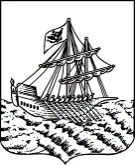 О проведении муниципального этапа Всероссийского фестиваля «Умка-2021» среди воспитанников дошкольных образовательных учреждений города Костромы.Конкурсные задания.Кол-во участниковСодержание1«Ритмическая гимнастика» - комплекс ритмической гимнастики.Количество участников не регламентируетсяКомплекс ритмической гимнастики представляет собой командное выполнение композиции по заявленному направлению: ритмическая гимнастика (с предметом, без предмета).1.2.Композиция должна нести спортивно – танцевальную направленность. Иметь четко выраженное начало и окончание, выполняться слитно без неоправданных пауз. При выполнении композиции команда должна использовать всю площадку (зал).1.3.Действия команды и отсчет времени начинается с первого движения. Вступление - не более двух музыкальных восьмерок.1.4.Максимальная длительность выступления -2,5-3 минуты (музыкальная фраза должна быть закончена). 1.5. Онлайн-формат фестиваля проводится в форме предоставления записи видеоролика в своей дошкольной образовательной организации.1.6. Выступление команды представляется в форме видеоролика, снятого (созданного) любыми доступными техническими средствами.   Требования   к видеоролику:Первый слайд должен содержать информацию об организации (номер образовательной организации, страна, город); название номера; номинация в которой подготовлен номер; ФИО специалиста, который подготовил  номер далее идет сам ролик.Формат  произвольный;Видеоролик должен быть представлен в   формате mp4. Максимальная    продолжительность   -2,5-3 минуты;Снятые  видеоролики  по  возможности  должны  быть  четкими,  не размытыми;Содержание   видеоролика не должно   противоречить законодательству РФ;Видеоролик не должен носить  рекламный  характер;Использование при монтаже и съемке видеоролика специальных  программ,  инструментов–на усмотрение  участника;Требования к внешнему виду участников:Внешний вид участников должен быть опрятным. Участники должны быть одеты в единую спортивную форму и обувь, не создающую затруднений при выполнении композиции и соответствующую требованиям техники безопасности.Критерии оценки: в задании оценивается соответствие выполняемых движений физическим особенностям и возможностям детей данной возрастной категории, техника исполнения (чёткость линий, законченность движений), оригинальность танцевальной композиции, согласованность действий участников, динамичность композиции, артистичность, оформление конкурсного выступления (костюм, музыкальное сопровождение, атрибутика).2Соревнование «С Умкой на старте»Участники: 8 детей (4 девочки; 4 мальчика) возраст 6 лет.  2 педагогаСоревнования включают 5 эстафет, состоящие из основных видов движений согласно возрастным особенностям и в соответствии содержанию образовательной программы ДОО (ОВД: бег, прыжки, меткость, перелезание или подлезание, комбинированная эстафета (на усмотрение детского сада). Участникам необходимо предоставить видеоролик продолжительностью не более 5 минут, в котором продемонстрировано выполнение основных видов движений.     Критерии оценки:техника выполнения основных движений;обеспечение безопасности;скорость выполнения; правильное владение предметом во время проведения эстафеты;сплоченность и командный дух .3Интеллектуальный конкурс «УМка» Участники: не более10 детейВикторина в онлайн – формате по сюжетам мультфильмов «Умка ищет друга», «Умка на елке». Тестовые задания для интеллектуального конкурса: средний показатель по всем тестам.4Творческая конкурс «Подарок для УМКИ»1 коллективная работа(ограничений по количеству участников нет)Предполагает представление одной творческой коллективной работы от команды детей на тему мультипликационного фильма «Умка» (танец, песня, сценка, поделка, фильм). Критерии оценки:оценивается композиция, образность и творческое решение, соответствие заявленной теме, оригинальность в реализации замысла, количество участников. Участникам необходимо предоставить видеоролик продолжительностью не более 3 минут в формате MP4. 5Семейная творческая работа на тему «Спортивная 7Я- 44» (фотоколлаж)Участники: одна семейная творческая работаВ конкурсе участвуют родители (законные представители) одного из воспитанников группы совместно со своим ребенком (детьми). Количество членов семьи неограниченно. Участникам необходимо предоставить фотографию (фотоколлаж не более 5 снимков) с презентационным видео пояснением своей творческой работы - видеоролик не более 1,5 минуты. Критерии оценки:оценивается композиция, образность и творческое решение, соответствие заявленной теме, оригинальность в реализации замысла, представление разных видов спорта. 1Наименование образовательной организации (по Уставу)2Контактная информация образовательной организации(адрес, телефон, e-mail)3Ф.И.О. руководителя ДОУ (полностью)4Ф.И.О. руководителя творческой группы (полностью), должность, контактные данные (адрес, телефон, e-mail)5Количество воспитанников команды согласно списочного состава группы.Приложение к заявке: Список детей по форме: Ф.И. воспитанников, возраст, разрешение родителей (законных представителей) 6Ф.И.О. родителей , участвующих в 5 конкурсном задании.№п/пФамилия, имя ребенкаВозрастСогласие на обработку персональных данных